(أركان و واجبات الحج)الحج ركن من أركان الإسلاموذلك لقول تعالى: الْحَجُّ أَشْهُرٌ مَّعْلُومَاتٌ فَمَن فَرَضَ فِيهِنَّ الْحَجَّ فَلاَ رَفَثَ وَلاَ فُسُوقَ وَلاَ جِدَالَ فِي الْحَجِّ وَمَا تَفْعَلُواْ مِنْ خَيْرٍ يَعْلَمْهُ اللّهُ وَتَزَوَّدُواْ فَإِنَّ خَيْرَ الزَّادِ التَّقْوَى وَاتَّقُونِ يَا أُوْلِيوقد جعل الله تعالى للحج اركان وواجبات يجب الالتزام بهاالركن في الحج: هو ما لا يتحقق الحج الا به ولو ترك الحاج ركنا من اركان الحج ولم يصح الحج وأركان الحج هي: أولا:الاحرام: هو نية المسلم للدخول في مناسك الحج ،ويرفع صوته قائلا (لبيك اللهم لبيك)وذلك لقول تعالى: وَمَا أُمِرُوا إِلَّا لِيَعْبُدُوا اللَّهَ مُخْلِصِينَ لَهُ الدِّينَ حُنَفَاءَ وَيُقِيمُوا الصَّلَاةَ وَيُؤْتُوا الزَّكَاةَ ۚ وَذَٰلِكَ دِينُ الْقَيِّمَةِ ا- أنواع نسك الاحرام ثلاثة : ب- سنن الإحرام إن للإحرام سنن ينبغي مراعاتها:ج - محظورات الإحرام وهي ما يمتنع المحرم عن فعلها: 1-تغطية الرأس ولبس المخيط للرجل دون المرأة2-استعمال الطيب في الثوب والبدن3-إزالة الشعر والظفر4-صيد الحيوان البري5-عقد الزواج لنفسه او لغيره6-الجماع ودواعيهثانياً : الوقوف بعرفة:هو الركن الأعظم من اركان الحج فمن فاته الوقوف في عرفة فلا حج لهلقول النبي ﷺ (الحج عرفة)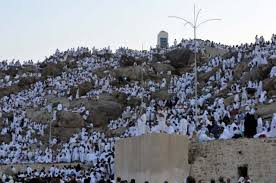 ثالثاً :  طواف الافاضة:يقصد به الطواف حول الكعبة المشرفة سبعة أشواط متواليةشروط الطواف:1-الطهارة2-ستر العورة3-ان يكون الطواف سبعة أشواط كاملة تبدأ من الحجر الأسود وتنتهي إليه4-ان يكون الطواف خارج الكعبة وليس داخلها4ان يكون الطواف سبعة أشواط كاملة تبدا من الحجر الأسود وتنتهي اليه5-ان تكون الكعبة عن يسار الطائف وليس عن يمينهرابعاً :السعي بين الصفا والمروة:وهو التردد بين الصفا والمروة ذهابا وإيابا سبعة أشواط تبدا من الصفا وتنتهي بالمروة وذلك لقوله تعالى: ۞ إِنَّ الصَّفَا وَالْمَرْوَةَ مِن شَعَائِرِ اللَّهِ ۖ فَمَنْ حَجَّ الْبَيْتَ أَوِ اعْتَمَرَ فَلَا جُنَاحَ عَلَيْهِ أَن يَطَّوَّفَ بِهِمَا ۚ وَمَن تَطَوَّعَ خَيْرًا فَإِنَّ اللَّهَ شَاكِرٌ عَلِيمٌشروط السعي بين الصفا والمروة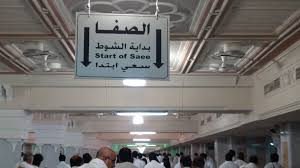  1-أن يكون بعد الطواف2-أن يكون سبعة أشواط3-أن يبدأ بالصفا وينتهي بالمروة4-ان يكون في الطريق الممتد بين الصفا والمروةواجبات الحج: هو العمل الذي إذا لم يقم به الحاج صح حجه لكن يجبر تركه بدم ويقصد بالدم: ذبح شاة فإن عجز عن ذلك صام عشرة أيام (ثلاثة في الحج وسبعة إذا رجع إلى أهلة)اولا: الإحرام من الميقات:الميقات: هو تحديد زمن العبادة ومكانها، والمواقيت في الحج نوعان هماالمواقيت الزمانية: هي الأوقات التي لا يصح شيء من أعمال الحج إلا فيها وقد بينها الله تعالى في قوله: الْحَجُّ أَشْهُرٌ مَّعْلُومَاتٌ ۚ المواقيت المكانية: هي الأماكن التي يحرم منها من يريد الحج أو العمرةوهي: ثانيا: المبيت بمزدلفة بعد الافاضة من عرفات:عند غروب شمس يوم عرفة ينفر الجميع من عرفة إلى مزدلفة يصلون فيها المغرب والعشاء جمعاً ويبيتون ليلة العاشر من ذي الحجة.ثالثاً: رمي الجمار:1- يوم النحر يرمي الحجيج جمرة العقبة الكبرى بسبع حصيات2- أيام التشريق الثلاثة يرمون الجمرات الثلاث كل منها سبع حصياترابعاً: حلق الشعر أو التقصير:بعد رمي جمرة العقبة الكبرى يحلق الرجل رأسه، والمرأة تقصر من رأسها قدر أنملة.خامساً: المبيت بمني أيام التشريق الثلاثة:يبيت الحجيج في منى يوم الحادي عشر والثاني عشر والثالث عشر من ذي الحجة.سادساً: طواف الوداع:يقوم به الحاج قبل سفره إلى أهله لهذا سُمي بهذا الاسم لتوديع الكعبة.